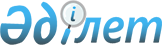 О внебюджетном счете "сумм по поручениям" органов прокуратуры
					
			Утративший силу
			
			
		
					Постановление Правительства Республики Казахстан от 10 июня 1997 г. N 943. Утратило силу - постановлением Правительства РК от 28 августа 1997 г. N 1303 ~P971303



          Во исполнение постановления Президента Республики Казахстан от
17 марта 1995 г. N 2127  
 K952127_ 
  "О неотложных мерах по борьбе с
преступностью и укреплению правопорядка" (САПП Республики Казахстан,
1995 г., N 10, ст. 114), в целях укрепления материально-технической
базы органов прокуратуры и стимулирования их деятельности
Правительство Республики Казахстан постановляет:




          1. Генеральной Прокуратуре по согласованию с Министерством
финансов Республики Казахстан открыть внебюджетный счет "сумм по
поручениям" органов прокуратуры.




          2. Определить источником формирования средств счета отчисления
в размере 50 процентов от сумм фактически возмещенного государству
ущерба и взысканных платежей по мерам прокурорского реагирования.




          3. Генеральной Прокуратуре, Министерству юстиции, Министерству
финансов Республики Казахстан в месячный срок разработать и
утвердить Инструкцию о порядке формирования и использования средств
внебюджетного счета "сумм по поручениям" органов прокуратуры.




          4. Генеральной Прокуратуре Республики Казахстан обеспечить
контроль за расходованием средств, поступающих на внебюджетный счет
"сумм по поручениям" органов прокуратуры.





     Премьер-Министр
   Республики Казахстан


					© 2012. РГП на ПХВ «Институт законодательства и правовой информации Республики Казахстан» Министерства юстиции Республики Казахстан
				